ESZKÖZBEHOZATALI nyilatkozatAz alábbi nevű/teljesítményű eszközöket saját célomra és saját felelősségemre a kollégiumi szobámba szeretném beszállítani.Amennyiben engedély nélkül szállítok be és használok készülékeket, tudomásul veszem azt, hogy ezen eszközökért sem a Barat Szent Magdolna Zsófia Kollégiumot, sem a Pázmány Péter Katolikus Egyetemet, mint üzemeltetőt semmilyen felelősség nem terheli. A hibásan működő, és a kollégiumi rendszerekben bizonyítottan hibát okozó készüléket az üzemeltető azonnal kikapcsolhatja, és további használatát megtilthatja. Amennyiben a behozott készülék olyan hibát okoz a kollégiumi rendszerekben, melynek kijavítása pénzügyi ráfordítást igényel, úgy annak teljes költségét vállalom.Kelt: Budapest,…………………………………………………………			hallgató						engedélyező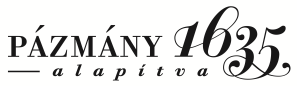 Pázmány Péter Katolikus EgyetemBarat Szent Magdolna Zsófia Kollégium1088 Budapest, Múzeum utca 19.  kollegium@btk.ppke.huIntézményi azonosító: FI79633Hallgató neve:Neptun kódja:Szoba:EngedélyezveEngedélyezveEszköznév/rendeltetésTípusTeljesítményigennem